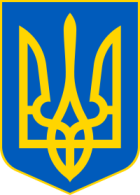 УКРАЇНАКОМУНАЛЬНИЙ ЗАКЛАД«КІРОВОГРАДСЬКИЙ ОБЛАСНИЙ ІНСТИТУТ ПІСЛЯДИПЛОМНОЇ ПЕДАГОГІЧНОЇ ОСВІТИ імені Василя Сухомлинського»вул.  Велика Перспективна, 39/63, м. Кіровоград, 25006, тел. (0522) 32-24-78,e-mail: koippo@ukr.net, код за ЄДРПОУ 02136577Про проведення Тижнів знань безпеки життєдіяльності у дошкільних, загальноосвітніх, професійно-технічних навчальних закладахта навчальних закладах обласного підпорядкуванняу 2014/2015 навчальному роціІнформуємо, що відповідно до Протокольного рішення за результатами наради в Адміністрації Президента України від 12.09.2014 року № 03/1-01/294 щодо покращення стану медичного забезпечення під час проведення антитерористичної операції у східних областях та наказу директора департаменту освіти і науки Кіровоградської обласної державної адміністрації від 06.08.2014 року № 307 «Про внесення змін до наказу директора департаменту освіти і науки облдержадміністрації від 20 червня  2014 року № 264 «Про організацію та підготовку навчального процесу до 2014/2015 навчального року» змінено терміни проведення Тижнів знань безпеки життєдіяльності у дошкільних, загальноосвітніх, професійно-технічних навчальних закладах та навчальних закладах обласного підпорядкування у 2014/2015 навчальному році. Зокрема, Тиждень сприяння здорового способу життя та безпеки життєдіяльності на тему «Здоровий спосіб життя – це модно!» буде проводитись з 02 до 06 березня 2015 року. У зв’язку з цим просимо конкурсні роботи переможців зазначеного Тижня надіслати до комунального закладу «Кіровоградський обласний інститут післядипломної педагогічної освіти імені Василя Сухомлинського» (науково-методична лабораторія основ здоров'я, безпеки життєдіяльності та охорони праці) до 13 березня 2015 року.Окрім того, рекомендуємо у рамках Тижня знань безпеки життєдіяльності на тему «Вогнище – це романтично, проте дуже небезпечно!» (з 10 до 14 листопада 2014 року), Тижня сприяння здорового способу життя та безпеки життєдіяльності на тему «Здоровий спосіб життя – це модно!» (з 02 до 06 березня 2015 року) та Тижнів охорони праці, що проходять в навчальних закладах області протягом листопада 2013 року – квітня 2014 року, організувати проведення занять згідно з програмою навчання санітарних інструкторів, військово-медичної підготовки для учасників навчально-виховного процесу (методичні рекомендації розміщені на сайті комунального закладу «Кіровоградський обласний інститут післядипломної педагогічної освіти імені Василя Сухомлинського»).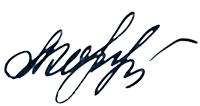 Директор	                                                                                    Л.КорецькаТкаченко Сергій Валерійович 22-37-12від 08.10.2014 року № 625/18-09на № _______ від __________Керівникам органів управління освітою райдержадміністрацій, міських радДиректорам професійно-технічних навчальних закладів та закладів освіти обласного підпорядкування 